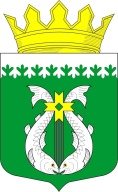 РЕСПУБЛИКА КАРЕЛИЯKARJALAN TAZAVALDUАДМИНИСТРАЦИЯСУОЯРВСКОГО МУНИЦИПАЛЬНОГО ОКРУГАSUOJÄRVEN PIIRIKUNNAN HALLINDOПОСТАНОВЛЕНИЕ21.02.2023                                                                                                 № 211 О признании утратившим силу постановления № 307 от 23.04.2021 Признать утратившими силу  постановление администрации муниципального образования «Суоярвский район» от 23.04.2021 № 307 «Об утверждении Административного регламента Администрации муниципального образования «Суоярвский район» по предоставлению муниципальной услуги «Предоставление информации об образовательных программах и учебных планах, рабочих программах учебных курсов, предметов, дисциплин (модулей), годовых календарных учебных графиках в общеобразовательных учреждениях».Глава Суоярвскогомуниципального округа                                                                        Р.В. Петров______________________________________________________________Разослать: Дело, ООК и СП, отдел по развитию предпринимательства и инвестиционной политики